Aktualizace přijímacího řízení k 16. 3. 2021Přijímací řízení ke vzdělávání v čtyřletých oborech s maturitní zkouškou Zápisový lístek uchazečům o střední vzdělání může základní škola vydat až do 30. dubna 2021. Kritéria přijímacího řízení vyhlášená ředitelem školy do 31. ledna 2021 zůstávají v platnosti. První řádný termín konání jednotné přijímací zkoušky je stanoven nově na 3. května 2021, druhý řádný termín na 4. května 2021. První náhradní termín je stanoven na 2. června 2021, druhý náhradní termín a 3. června 2021. Časový rozvrh konání jednotné přijímací zkoušky určí ministerstvo do 19. března 2021 a zveřejní jej na svých internetových stránkách na odkazu: https://www.msmt.cz/vzdelavani/stredni-vzdelavani/prijimani-na-stredni-skoly-a-konzervatore.Je-li součástí přijímacího řízení jak jednotná přijímací zkouška, tak i školní přijímací zkouška, musí se konat obě tyto zkoušky ve stejném termínu (dni), a to v termínu jednotné přijímací zkoušky. Toto neplatí, koná-li se školní přijímací zkouška distanční formou. Změnu termínu školní přijímací zkoušky vyhlásí ředitel do 9. dubna 2021 na internetových stránkách školy. Pokud se z důvodu „nepřevisu“ přihlášek na daný obor vzdělání nekoná školní ani jednotná přijímací zkouška, připomínáme pravidlo z opatření obecné povahy vyhlášeného 5. ledna 2021, že toto oznámí ředitel školy uchazečům do 19. března 2021. Pozvánku k jednotné, resp. školní přijímací zkoušce zasílá ředitel školy nejpozději 14 dnů před konáním této zkoušky, tj. nejpozději 19. dubna, resp. 20. dubna 2021, pokud se koná jednotná zkouška. Časový limit pro písemné testy jednotné přijímací zkoušky se prodlužuje u českého jazyka a literatury o 10 minut (z 60 minut na 70 minut), u matematiky se prodlužuje o 15 minut (ze 70 minut na 85 minut). Ředitel školy ukončí hodnocení a vyhlásí výsledky přijímacího řízení v řádném termínu nejdříve 19. května (nesmí dříve) a nejpozději 21. května 2021. V náhradním termínu vyhlásí výsledky nejdříve 14. června a nejpozději 16. června 2021. Zápisový lístek mohou přijatí uchazeči odevzdat nejpozději 10 pracovních dnů po vyhlášení výsledků, tj. 2., resp. 3., resp. 4. června 2021. V náhradním termínu to je 28., resp. 29., resp. 30. června 2021. Přijímací řízení ke vzdělávání v oborech vzdělání bez maturitní zkouškyZápisový lístek uchazečům o střední vzdělání může základní škola vydat až do 30. dubna 2021. Kritéria přijímacího řízení vyhlášená ředitelem školy do 31. ledna 2021 zůstávají v platnosti. Termíny školní přijímací zkoušky mohou být vyhlášeny v období od 5. května 2021 do 19. května 2021. Ředitel školy vyhlásí vždy dva termíny školní přijímací zkoušky. Změnu termínu školní přijímací zkoušky vyhlásí ředitel do 9. dubna 2021 na internetových stránkách školy. Pozvánku ke školní přijímací zkoušce zasílá ředitel školy nejpozději 14 dnů před konáním této zkoušky, tj. nejpozději 21. dubna 2021 až 5. května 2021. Ředitel školy ukončí hodnocení a vyhlásí výsledky přijímacího řízení v řádném termínu nejdříve 19. května (nesmí dříve) a nejpozději 21. května 2021. V náhradním termínu vyhlásí výsledky nejdříve 14. června a nejpozději 16. června 2021. Zápisový lístek mohou přijatí uchazeči odevzdat nejpozději 10 pracovních dnů po vyhlášení výsledků, tj. 2., resp. 3., resp. 4. června 2021. V náhradním termínu to je 28., resp. 29., resp. 30. června 2021.Přijímací řízení ke vzdělávání ve víceletých gymnáziíchZápisový lístek uchazečům o víceletá gymnázia může základní škola vydat až do 30. dubna 2021. Kritéria přijímacího řízení vyhlášená ředitelem školy do 31. ledna 2021 zůstávají v platnosti. Jednotná přijímací zkouška je povinnou součástí přijímacího řízení a koná se ve dvou termínech. Pokud uchazeč podá pouze jednu přihlášku, koná jednotnou přijímací zkoušku pouze v jednom termínu. První řádný termín konání jednotné přijímací zkoušky je stanoven nově na 5. května 2021, druhý řádný termín na 6. května 2021. První náhradní termín je stanoven na 2. června 2021, druhý náhradní termín na 3. června 2021. Časový rozvrh konání jednotné přijímací zkoušky určí ministerstvo do 19. března 2021 a zveřejní jej na svých internetových stránkách na odkazu: https://www.msmt.cz/vzdelavani/stredni-vzdelavani/prijimani-na-stredni-skoly-a-konzervatoreČasový limit pro písemné testy jednotné přijímací zkoušky se prodlužuje u českého jazyka a literatury o 10 minut (z 60 minut na 70 minut), u matematiky se prodlužuje o 15 minut (ze 70 minut na 85 minut). Pozvánku k jednotné, popř. školní přijímací zkoušce zasílá ředitel školy nejpozději 14 dnů před konáním této zkoušky, tj. nejpozději 21. dubna 2021. Ředitel školy ukončí hodnocení a vyhlásí výsledky přijímacího řízení v řádném termínu nejdříve 19. května (nesmí dříve) a nejpozději 21. května 2021. V náhradním termínu vyhlásí výsledky nejdříve 14. června a nejpozději 16. června 2021. Zápisový lístek mohou přijatí uchazeči odevzdat nejpozději 10 pracovních dnů po vyhlášení výsledků, tj. 2., resp. 3., resp. 4. června 2021. V náhradním termínu to je 28., resp. 29., resp. 30. června 2021. HARMONOGRAM KONÁNÍ PŘIJÍMACÍCH ZKOUŠEK VE ŠKOLNÍM ROCE 2020/2021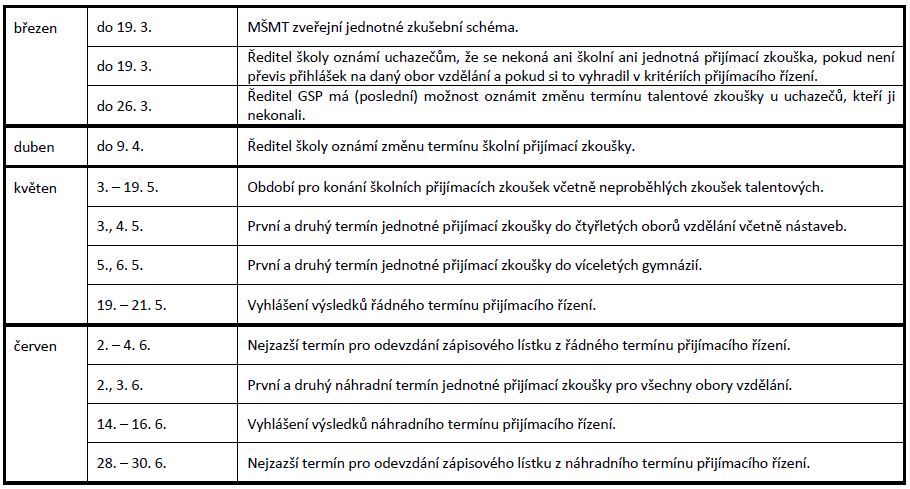 